MEMORIU TEHNIC GENERALpentru obtinerea avizului de mediuDenumirea proiectului:	CONSTRUIRE HALA DEPOZITARE, IMPREJMUIRE, UTILITATITitularnumele companiei: S.C. TOPK UTILAJE ALIMENTARE S.R.L.adresa postala: Bd. Biruintei, nr. 49, Tarla 73, Parcela 740, Nr.Cad. 118420, Oras Pantelimon, Jud. Ilfovnumarul de telefon, de fax si adresa de e-mail, adresa paginii de internet:Tel:0763308585, e-mail: office@topk.roproiectant general: SC URBAN ARTE STUDIO SRL - Carh. ELENA DINUfaza de proiectare: D.T.A.C.persoana de contact:Oztekin Bora Burakresponsabil pentru protectia mediului:Oztekin Bora BurakDescrierea proiectului:a.un rezumat al proiectului: Prezenta documentatie s-a intocmit in vederea obtinerii autorizatiei de construire pentruCONSTRUIRE  HALA DEPOZITARE, IMPREJMUIRE, UTILITATI. Terenul pe care se propune executarea locuintei se afla pe Bd. Biruintei, nr. 49, Tarla 73, Parcela 740, Nr.Cad. 118420, Oras Pantelimon, Jud. IlfovTeren intravilan conform PUG, in suprafata totala de 2463.0 mp este proprietatea S.C. TOPK UTILAJE ALIMENTARE S.R.L., asa cum rezulta din extrasul de carte funciara nr. 118420 din 16.08.2021.	Folosinta actuala: teren intravilan, curti-constructii	Folosinta propusa:  Se solicita CONSTRUIRE  HALA DEPOZITARE, IMPREJMUIRE, UTILITATIConform PUG, zona UTR 4 (zona industrie nepoluanta, depozitare, locuinte), pentru depozit industrie nepoluanta : POT max 50%, CUT max 1,5, RHM - P+2EConstructia este formata la parter din : zona depozitare echipamente pentru domeniul alimentar, grup sanitar si la etaj din : zona depozitare echipamente pentru domeniul alimentar.Bilant teritorial si indicatori urbanistici:Suprafaţa totală teren = 2.463 mp Număr de construcţii supraterane = 3 constructii existente (C1,C2,C3) + 1 constructie propusă (C4)Suprafaţa construită la sol totală : 154,0 (constructie existenta C1 - birouri) + 503,0 (constructie existenta C2 - hala) + 1,0 (constructie existenta C3 – tablou electric) + 509,9 (constructie propusă C4 – hala depozitare) = 1167,9 mp;Suprafaţa construită etaj 1 constructie propusă = 509,9 mp;Suprafaţa construită desfăşurată totală:537,0 (constructie existenta C1) + 503,0 (constructie existenta C2) + 1,0 (constructie existenta C3) + 1019,8 (constructie propusă C4) = 2060,8 mp;POT existent = 26,7%;POT propus = 47,4%;CUT existent = 0,4;CUT propus = 0,84;regim de înălţime hala depozitare propusa C4 = P+1E;Număr locuri de parcare = 17 locuri (în incintă, la nivelul solului)Suprafaţa alei pietonale si carosabile = 803 mp;Suprafaţa spaţii verzi = 492,6 mp (20%)H coama constructie propusa = +8.57mH streasina constructie propusa = +7.86mAcesta investitie se încadrează în categoria de importanţă “C” (construcţii de importanţă normală,conform HG 766/1997).Conform Normelor P.S.I.  – Normativ P118 /1-2013 – construcţia are CATEGORIA E(BE1B) DE PERICOL DE INCENDIU - RISC MICŞI GRADUL II DE REZISTENŢĂ LA FOCb.justificarea necesitatii proiectului: Situata in vecinatatea Municipiului Bucuresti, orasul Pantelimon, beneficiaza de un nod la autostradaA2.Pe fondul dezvoltarii infrastructurii din zona se intrevede necesitatea spatiilor de depozitare siproductie din diverse zone industriale.Proiectul are ca obiect urmatoarele :dimensionarea,functionarea respectiv configuratia arhitecturala echiparea cu utilitati edilitareBeneficiarul doreste amenajarea, respectiv realizarea astfel:construirea unei hale de depozitare echipamente pentru domeniul alimentar P+1toate dotarile edilitare necesare unei asemenea investitiiamenajarea de spatii verzi si plantatii, conform legislatiei in vigoareamenjare parcari in incinta si spatii pentru manevrele auto.c. valoarea investitiei: 	Calculat in conformitate cu Ordonanta nr. 36 / 30.01.2002 si H.G. nr. 561 / 21.05.2003 privind modificarea si completarea normelor metodologice pentru aplicarea ordonantei nr. 36 privind impozitele si taxele locale:1019.8 mp x 1 456 lei / mp =  1 484 828.8 leid. perioada de implementare propusa: Executia va dura 24 luni.planse reprezentand limitele amplasamentului proiectului, inclusiv orice suprafata de teren solicitata pentru a fi folosita temporar (planuri de situatie si amplasamente):Hala propusa cu functiune de depozitare echipamente pentru domeniul alimentar va fi amplasata pe terenul cu suprafata de 2463 mp situat in judetul Ilfov, oras Pantelimon, Bd. Biruintei, nr. 49, Tarla 73, Parcela 740, Nr.Cad. 118420, in concordanta cu conditiile impuse de certificatul de urbanism nr. 1291 din 12.10.2021  eliberat de Primaria Orasului Pantelimon.Din punct de vedere al localizării, coordonatele STEREO 70 ale obiectivului de investiție sunturmătoarele:Punct 1 - X= 328484.613; Y= 597233.863;Punct 2 - X= 328491.061; Y= 597232.619;Punct 3 - X= 328486.135; Y= 597201.550;Punct 4 - X= 328482.482; Y= 597178.504;Punct 5 - X= 328438.555; Y= 597186.705;Punct 6 - X= 328442.067; Y= 597209.902;Punct 7 - X= 328446.203; Y= 597237.223;Punct 8 - X= 328446.627; Y= 597241.123;Vecinatatile sunt urmatoarele:Nord – drum acces principal – Bd. BiruinteiSud – proprietate privata – hala depozitareVest –  proprietate privata – spalatorie autoEst – Str. Mihai ViteazuCladirea care face obiectul acestu studiu va fi amplasata la urmatoarele distante fata de limitele terenului:Nord – min. 18.80 m din ax Bd. Biruintei, conform aviz CNAIRSud –  min. 4.00 mVest – 4.00 mEst – min 6.50 m spre constructii existente, min 33.50 m pana la limita de proprietatePrin modul de amplasare a constructiei noi fata de limitele terenului si fata de constructiile existente s-a urmarit asigurarea limitarii posibilitatiilor de transmitere a unui incendiu prin radiatie sau convectie, spre constructiile invecinate.Terenul are un front spre drumul de acces – Bd. Biruintei - de la Nord de 54.79 mDimensiunile constructiei sunt 16.94 m x 30.10 mRegim de inaltime – P+1ECota 0,00 reprezinta cota pardoselii finite si se afla cu 15cm peste terenul sistematizat.Suprafețele ocupate temporar cu organizarea de șantier se vor amenaja in incinta terenului si își vorrecapata destinația inițiala, după terminarea investiției, prin lucrari de aducere la starea initiala.Planurile de situație si planul de amplasament al investiției se regăsesc in cadrul documentațieidepuse.o descriere a caracteristicilor fizice ale întregului proiect, formele fizice aleproiectului (planuri, clădiri, alte structuri, materiale);Sistemul constructiv este prevazut, la parter, din cadre – stalpi, grinzi si placa de beton armat, iar la etaj din stalpi de beton armat si grinzi metalice, fundatii izolate – beton armat, invelitoare din panouri sandwich.Inchiderile exterioare sunt din panouri sandwich 10cm grosime (B-s2,d0), iar compartimentarile interioare sunt din gips-carton. Sarpanta este alcatuita din structura cu traverse metalice spijinite pe grinzi metalice, in 2 pante, cu invelitoare din panouri sandwich (B-s2,d0, EI 15')Apele de ploaie se scurg prin intermediul jgheaburilor si burlanelor din tabla zincata, in limita proprietatii.Arhitectura constructiilor va fi specifica cladirilor cu asemenea functiuni, urmand sa se tina cont si sa se armonizeze cu arhitectura celor realizate pana la acea data in zona. Finisajele prevazute sunt obisnuite, urmand ca la executie constructorul sa le lucreze ingrijit si din materiale de calitate.Pentru finisaje interioare s-au prevazut:vopsitorie lavabila pentru peretii de gips-cartonplacaj din faianta la peretii din grupul sanitarpardoseli gresie pentru grupul sanitarsapa elicopterizata in zonele de depozitareFinisaje exterioare:panouri sandwich aparente, culoare griTrotuarul din jurul constructiei se va realiza din beton simplu sclivisit, impartit in carouri, iar intre constructie si trotuar se va pune un dop de bitum, pentru protectia cladirii.Pazia de la acoperis si se va realiza din platbanda metalica vopsita.Tamplaria s-a prevazut din PVC cu geam termoizolant de culoare alb/ gri/ maro.Constructia este formata la parter din : zona depozitare echipamente pentru domeniul alimentar, grup sanitar si la etaj din : zona depozitare echipamente pentru domeniul alimentar- parter: S. utila zona depozitare echipamente pentru domeniul alimentar = 466.53 mp ,  S. utila grup sanitar = 7.97mp, - etaj: S. utila zona depozitare echipamente pentru domeniul alimentar = 478.54 mp profilul si capacitatile de productie:Profilul va fi de depozitare echipamente pentru domeniul alimentar. Capacitatea de depozitare va fi de cca. 3.700mc.descrierea instalatiei si a fluxurilor tehnologice existente pe amplasament (dupa caz):Nu e cazuldescrierea proceselor de productie ale proiectului propus, in functie de specificul investitiei, produse si subproduse obtinute, marimea, capacitatea:Nu e cazulmateriile prime, energia si combustibilii utilizati, cu modul de asigurare a acestora:Destinatia finala a constructiei va implica manipulareaechipamentelor pentru domeniul alimentar. La realizarea lucrărilor de construire se vor utiliza numai materiale agrementate conformreglementarilor naționale in vigoare, precum si legislației, standardelor naționale armonizate cuLegislația Uniunii Europene.Aceste materiale sunt in conformitate cu prevederile HG nr. 766/1997, modificata cu HG nr.1.231/2008, pentru aprobarea unor regulamente privind calitatea in construcțiilor, cu modificările sicompletările ulterioare si a Legii nr. 10/1995, modificata si republicata prin Legea nr. 163/2016,privind calitatea in construcții, referitoare la obligativitatea utilizării de materiale agrementate tehnicpentru execuția lucrărilor.racordarea la retelele utilitare existente in zona:In faza de construcție asigurarea cu utilitati va fi realizata prin organizarea de santier.- apa potabila necesara angajatilor din santier se va asigura prin distribuirea de apa imbuteliata;- pentru colectarea apelor uzate menajere de la activitatile igienico sanitare ale angajatilor inperioada de executie a lucrarilor investitiei vor fi prevazute toalete ecologice;- alimentarea cu carburanti precum si intretinerea utilajelor si a mijloacelor de transport se vorface in unitati specializate;- alimentarea cu energie electrica este asigurata de la reteaua existenta in zona (bransamentde santier).Utilitatile necesare pentru organizarea de santier vor fi dimensionate conform normelor si se vorobtine aprobarile si avizele legale de catre constructor.In faza de operare, asigurarea cu utilitati va fi realizata prin:Imobilul va fi racordat la retelele existente in incinta.Alimentarea cu apa rece se va realiza prin racordare la reteaua existenta in incinta.Apa rece va fi livrata la obiectele sanitare prin conducte exterioare de distributie din polietilena de inalta densitate (PEID montate orizontal, sub adancimea de inghet, iar la interior, coloane verticale din otel zincat si legaturi. La interior conductele de distributie vor fi din material plastic, respectiv polietilena (tip PE-X).Pentru alimentarea cu apa rece se va realiza un racord la reteaua publica, in cadrul unui camin de vane, respectiv vanele de izolare, filtru impuritati si contorul de apa.Presiunea necesara retelei de apa rece potabila este asigurata de presiunea retelei stradale (publice).In grupurile sanitare conductele vor fi montate fie in pardoseala, fie mascate in pereti.Evacuarea apelor uzate menajere se va efectua in reteaua de canalizare exterioara existenta prin intermediul caminelor de racord la canalizare. Canalizarea menajera va fi dirijata catre reteaua de canalizare publica.Se prevad pe exteriorul cladirii camine de canalizare menajera, ce vor conduce apele uzate catre reteaua publica. Conductele de canalizare vor fi amplasate sub adancimea de inghet. La schimbarile de directie vor fi prevazute piese de curatire.Colectarea apelor pluviale provenite de pe acoperisurile cladirilor se va realiza prin intermediul unui sistem de jgheaburi si burlane. Apa pluviala va fi dirijata catre un bazin de colectare a apelor pluviale cu o capacitate de 25 mc. Acesta va fi prevazut cu un grup de pompare submersibil (1A+1R) ape pluviale, fiecare pompa cu urmatoarele caracteristici L=3mc/h, H=6mCA, care va deversa apa convetional curata catre reteaua publica. Inainte de intrarea in bazinul colector publica se va prevede un separator de hidrocarburi, cu un debit maxim de 15 litri/secunda.Alimentarea cu energie electrica a cladirii s-a prevazut a se face de la reteaua electrica de joasa tensiune existenta în zona.Schema de legare la pamant este de tip TN-C-S pentru toate tablourile electrice si consumatorii finali din aval de tabloul general de joasa tensiune al amplasamentului, care exista la hala construita. Tabloul general, notat cu TG, este amplasat in apropierea unei intrari. Tensiunea de alimentare este de 400/230V-50Hz, puterea instalata totala fiind estimata la 19,6 kW, iar cea absorbita la 13,7 kW pentru un cos φ mediu=0,85; Ic=23,3 A. Alimentarea TG se realizeaza cu un cablu CYAbY 4x16 mmp din cupru pozat LES. Receptorii electrici din instalația electrică a consumatorului nu produc influențe negative perturbatoare, superioare celor acceptate de PE 143/94, asupra instalațiilor furnizorului (5% factor de distorsiune).La trecerea canalelor, conductelor și cablurilor prin pereți și planșee, golurile din jurul acestora vor fi etanșate cu materiale cu o rezistență la foc egală cu cea a elementului străpuns, conform prevederilor art. 2.3.9. din P118-99.Deşeurile menajere vor fi colectate selectiv in recipiente cu capac, ce vor fi depozitate pe o platforma betonata, prevazuta cu apa curenta si gura de scurgere, amplasata conform planului de situatie anexat. Acestea vor fi preluate de o firma specializata.descrierea lucrarilor de refacere a amplasamentului in zona afectata de executia investitiei:Lucrarile ce se vor executa se limiteaza strict la terenul ce apartine beneficiarului, la executia lucrarilornefiind necesare ocupari temporare sau definitive de teren.Vor fi luate toate masurile de precautie necesare pentru a se evita orice deteriorare nejustificata a proprietatilor, terenurilor, copacilor, radacinilor, culturilor, limitelor de proprietate si a oricaror alteinstalatii apartinand companiilor de utilitati.Antreprenorul va asigura toate masurile necesare pentru a preveni poluarea aerului, contaminarea solului si a apelor, zgomotul si depozitarea deseurilor in locuri nepermise.Copacii si/sau alta vegetatie care urmeaza a fi pastrata in conformitate cu planurile sau cu indicatiile, vor fi protejate impotriva daunelor pe toata perioada executiei lucrarilor.Antreprenorul va aduce la starea initiala, pe cheltuiala proprie, orice deteriorare aparuta ca urmare a operatiunilor sale.Deteriorarile se refera la toate actiunile care pot conduce la afectarea mediului, cum ar fi depozitareade deseuri, combustibil sau ulei, precum si avarii la nivelul instalatiilor si echipamentelor.Realizarea umpluturilor se va face cu pamant adus din gropi de imprumut din afara amplasamentului,iar dupa finalizarea lucrarilor acestea vor fi aduse la starea initiala.cai noi de acces sau schimbari ale celor existente:Accesul se va face prin latura  de nord a terenului, din Bd. Biruintei, conform plan de situatie propus si aviz CNAIR.resursele naturale folosite in constructie si functionare:Nu este cazul. Nu se utilizează resurse naturale ci materiale și subansambluri procurate din comerț.Pentru realizarea terasamentelor pentru platforma betonata se vor utiliza materiale granulare (nisipspalat de rau si balast) toate extrase din balastiere autorizate si cu agremente tehnice valabile.metode folosite in constructie:Sistemul constructiv este prevazut, la parter, din cadre – stalpi, grinzi si placa de beton armat, iar la etaj din stalpi de beton armat si grinzi metalice, fundatii izolate – beton armat, invelitoare din panouri sandwich.Inchiderile exterioare sunt din panouri sandwich 10cm grosime (B-s2,d0), iar compartimentarile interioare sunt din gips-carton. Sarpanta este alcatuita din structura cu traverse metalice spijinite pe grinzi metalice, in 2 pante, cu invelitoare din panouri sandwich (B-s2,d0, EI 15')La executia lucrarilor se vor utiliza solutii clasice consacrate de realizare a terasamentelor si lucrarilor din beton dar si utilaje si echipamente specifice acestor lucrari.planul de executie, cuprinzand faza de constructie, punerea in functiune, exploatare, refacere si folosire ulterioara:Execuția lucrărilor se va face în ordinea operațiilor procesului tehnologic.Pentru executarea lucrarilor se vor parcurge urmatoarele faze:I. Faza de executie:- pregatirea organizarii de santier;- executia bransamentelor la utilitati;- executia imprejmuirii propuse;- realizarea canalizarii menajere, amenajare bazinului vidanjabil si racordurilor necesare pentruevacuarea apei pluviale;- realizarea retelei de alimentare cu apa necesare;- excavatii pentru terasamente si fundatii platforma si constructii hala;- executia structurii din beton armat si metal, inchiderilor si finisajelor;- executia retelor interioare de alimentare cu energie electrica, canalizare si alimentare cu apa;- executia platformelor si trotuarelor pietonale;relatia cu alte proiecte existente sau planificate:Nu este cazul.detalii privind alternativele care au fost luate in considerare:Analizand tendinta pietei de desfacere a echipamentelor pentru domeniul alimentar, asociatii firmei nu au prevazut nici o alta alternativa privind dezvoltarea activitatii de depozitare.alte activitati care pot aparea ca urmare a proiectului:Nu este cazulalte autorizatii cerute pentru proiect.Localizarea proiectului:Avizele necesare autorizarii executiei lucrarilor sunt prezentate in Certificatul de Urbanism nr. 1291 din12.10.2021.Descrierea lucrărilor de demolare necesare- planul de executie a lucrarilor de demolare, de refacere si folosire ulterioara a terenuluiNu este cazul.- cai noi de acces sau schimbari ale celor existente, dupa cazNu este cazul.- metode folosite in demolareNu este cazul.- detail privind alternativele care au fost luate in considerareNu este cazul.- alte activitatl care pot aparea ca urmare a demolaril (de exemplu, eliminarea deseurilor)		Nu este cazul.Descrierea amplasarii proiectuluidistanta fata de granite pentru proiectele care cad sub incidenta Conventiei privind evaluarea impactului asupra mediului in context transfrontiera, adoptata la Espoo la 25 februarie 1991, ratificata prin Legea nr. 22/2001;Proiectul propus nu se incadreaza in categoria activitatilor din Anexa 1 din Conventiei privindevaluarea impactului asupra mediului in context transfrontiera, adoptata la Espoo la 25 Februarie1991, ratificata prin Legea nr. 22/2001 si nu poate avea un impact transfrontier negativ sernnificativ.- Localizarea amplasamentului in raport cu patrimoniul cultural potrivit Listei monumenteloristorice, actualizata, aprobata prin Ordinul Ministrului Culturii si Cultelor nr. 2.314/2004, cumodiflcarlle ulterioare, si Repertoriului arheologic national prevazut de OrdonantaGuvernului nr. 43/2000 privind protectia patrimoniului arheologic si declararea unor situriarheologice ca zone de interes national, republicata, cu modificarile si completarileulterioare.Din punct de vedere al localizării, coordonatele STEREO 70 ale obiectivului de investiție sunturmătoarele:Punct 1 - X= 328484.613; Y= 597233.863;Punct 2 - X= 328491.061; Y= 597232.619;Punct 3 - X= 328486.135; Y= 597201.550;Punct 4 - X= 328482.482; Y= 597178.504;Punct 5 - X= 328438.555; Y= 597186.705;Punct 6 - X= 328442.067; Y= 597209.902;Punct 7 - X= 328446.203; Y= 597237.223;Punct 8 - X= 328446.627; Y= 597241.123;harti, fotografii ale amplasamentului care pot oferi informatii privind caracteristicile fizice ale mediului, atat naturale, cat si artificiale si alte informatii privind: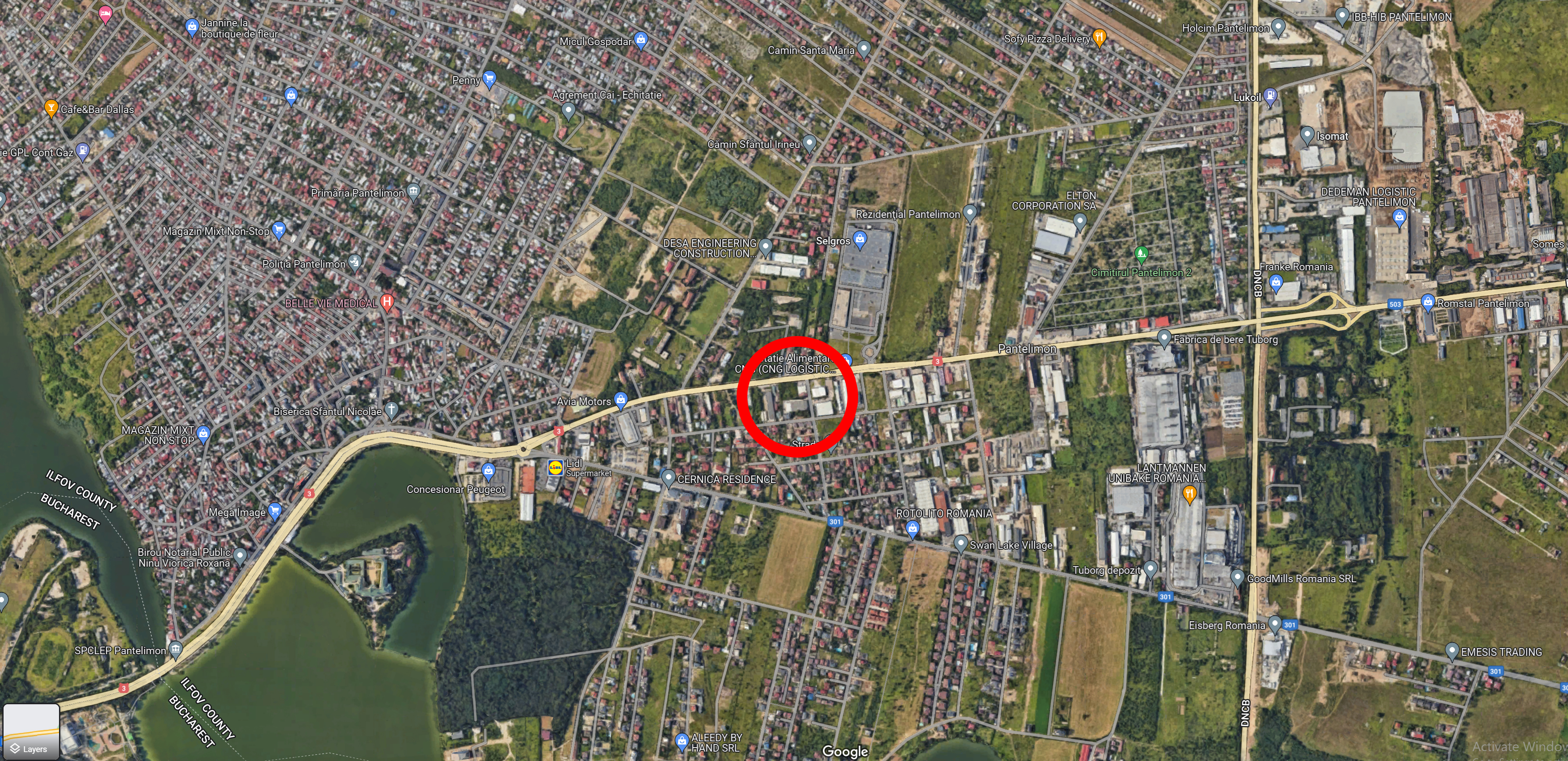 Figură 1 – Vedere din satelit    • folosintele actuale si planificate ale terenului atat pe amplasament, cat si pe zone adiacente acestuia:Teren intravilan conform PUG, in suprafata totala de 2463.0 mp este proprietatea S.C. TOPK UTILAJE ALIMENTARE S.R.L., asa cum rezulta din extrasul de carte funciara nr. 118420 din 16.08.2021.	Folosinta actuala: teren intravilan, curti-constructii	Folosinta propusa:  Se solicita CONSTRUIRE  HALA DEPOZITARE, IMPREJMUIRE, UTILITATI
   • politici de zonare si de folosire a terenului:Teren intravilan conform PUG, in suprafata totala de 2463.0 mp este proprietatea S.C. TOPK UTILAJE ALIMENTARE S.R.L., asa cum rezulta din extrasul de carte funciara nr. 118420 din 16.08.2021.Conform PUG terenul se afla zona UTR 4(zona industrie nepoluanta, depozitare, locuinte)Pentru zona aflata in studiu in vederea realizării investiției, nu au fost identificate direcții dedezvoltare speciale sau alte operațiuni economice cu efect in plan urbanistic, altele decât cele reglementate prin PUG aprobat.
   • arealele sensibile:In imediata vecinatate a amplasamentului de interes nu sunt semnalate situri arheologice, obiectivede arhitectura protejate sau alte tipuri de obiective si folosinte care ar putea fi afectate in mod directde realizarea investitiei propuse.Cu toate acestea, antreprenorul va trebui sa asume responsabilitatea ca in cazul in care prin lucrarilede dezvoltare a investiei va descoperi elemente arheologice, geologice, istorice sau de alta natura,care, potential, prezinta interes din punct de vedere al mostenirii istorice, arheologice si culturale saintrerupa desfasurarea acestor lucrari, sa instiinteze autoritatile competente in acest domeniu, sprea decide asupra valorii acestor descoperiri, a masurilor de conservare necesare, respectiv asupraderularii in continuare a lucrarilor.   • coordonate geografice ale amplasamentului proiectului care vor fi prezentate sub forma devector in format digital cu referința geografica in sistem de proiecție naționala STEREO 1970.Punct 1 - X= 328484.613; Y= 597233.863;Punct 2 - X= 328491.061; Y= 597232.619;Punct 3 - X= 328486.135; Y= 597201.550;Punct 4 - X= 328482.482; Y= 597178.504;Punct 5 - X= 328438.555; Y= 597186.705;Punct 6 - X= 328442.067; Y= 597209.902;Punct 7 - X= 328446.203; Y= 597237.223;Punct 8 - X= 328446.627; Y= 597241.123;   • detalii privind orice varianta de amplasament care a fost luata in considerare:Având in vedere amplasamentu terenului, aflat in zona industriala, nu exista alternativa care sa poatăfi luata in considerare din punct de vedere al amplasamentului.Descrierea tuturor efectelor semnificative posibile asupra mediului ale proiectului, in limita informaților disponibileSurse de poluanti si instalatii pentru retinerea, evacuarea si dispersia poluantilor in mediu
   1. Protectia calitatii apelor:sursele de poluanti pentru ape, locul de evacuare sau emisarul:Posibila afectare a calității apelor este reprezentată de lucrările de construire prin antrenareafragmentelor de sol rezultate în urma săpării fundațiilor platformei betonate și a posibilelor scurgeriaccidentale de carburanți sau lubrifianți de la utilajele folosite pentru realizarea halei depozitare.Pentru a asigura în timpul activității măsurile de protecție a apelor subterane cât și de suprafață, estenecesar să fie respectate următoarele:- utilajele să nu aibă pierderi (scurgeri) de carburanți sau lubrifianți, prin întreținerea acestoraconform cărții tehnice și cerințelor legale;- intervențiile la utilaje se vor realiza în spații special amenajate;- alimentarea cu carburanți și lubrifianți se va face în locuri special amenajate în afaraamplasamentului, evitându-se în acest fel pierderile accidentale;- se interzice depozitarea deșeurilor rezultate din activitate și a celor menajere. Acestea vor ficolectate, transportate și depozitate în locurile special amenajate; - managementul apeloruzate fecaloid-menajere generate de personal în cursul activităților de construcție va fiasigurat de toalete ecologice mobile, pe bază de contracte cu operatorii autorizați, care vorasigura serviciile de colectare și evacuare adecvată a acestui tip de ape uzate;statiile si instalatiile de epurare sau de preepurare a apelor uzate prevazute:Apele de ploaie se scurg prin intermediul jgheaburilor si burlanelor din tabla zincata, in limita proprietatii.Apa pluviala va fi dirijata catre un bazin de colectare a apelor pluviale cu o capacitate de 25 mc. Acesta va fi prevazut cu un grup de pompare submersibil (1A+1R) ape pluviale, fiecare pompa cu urmatoarele caracteristici L=3mc/h, H=6mCA, care va deversa apa convetional curata catre reteaua publica. Inainte de intrarea in bazinul colector publica se va prevede un separator de hidrocarburi, cu un debit maxim de 15 litri/secunda.   2. Protectia aerului:sursele de poluanti pentru aer, poluanti:Crearea spaţiilor verzi cu rol de refacere a calităţii aerului.Prin respectarea regulamentului local de urbanism al zonei nu modifica regimul vânturilor şi al curenţilorde aer.Clădirea nu este producătoare de mirosuri sau gaze nocive şi nici de particule în suspensie, aerul ventilatfiind filtrat.Obiectivul de investiții proiectat nu poluează aerul, deoarece procesul tehnologic nu este generatorde noxe, doar mici dispersii poluante (praf). Posibila sursă de poluare a aerului în perioada de execuțieeste reprezentată de utilajele din dotare.Impactul gazelor de ardere provenite de la motoarele utilajelor asupra aerului atmosferic este practicnesemnificativ, el încadrându-se în fondul general al admisiei permise.Pentru motoarele Diesel specifice utilajelor grele, factorii de emisie sunt prezenți în tabelul de maijos: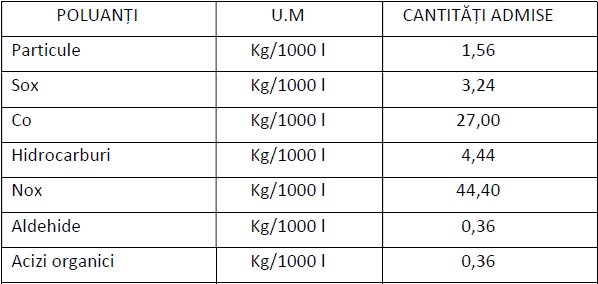 Determinarea emisiilor rezultate pentru un consum specific de motorină de 50 1/h la funcționareaconcomitentă a 5 utilaje, comparate cu limitele maxime admise în Ordinul 462/1993 sunt prezentateîn tabelul de mai jos: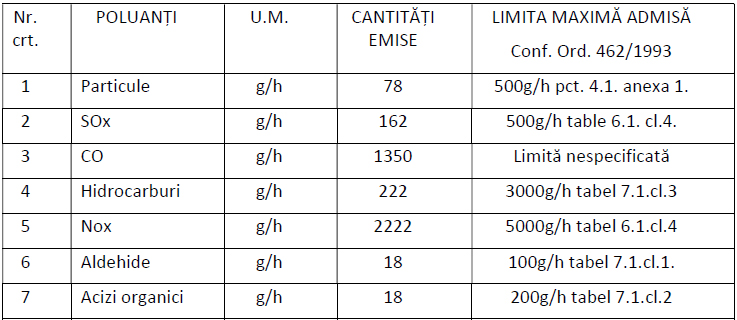 Din comparația între cantitățile de poluanți eliminați la funcționarea concomitentă a 5 utilaje șimaximele admise prezentate în tabelul de mai sus rezultă că în situația cea mai defavorabilă, cândtoate utilajele implicate în execuție ar funcționa simultan, grupate în jurul obiectivului nu s-ar produceo depășire a nivelului maxim admisibil pentru poluanții proveniți din arderea motorinei în motoare.Utilajele implicate în realizarea lucrării au revizia tehnică efectuată și nu prezintă o posibilă sursămajoră de poluare. În vederea diminuării emisiilor de gaze de ardere, pe durata pauzelor se vor oprimotoarele de la utilaje și/sau autoutilitare.Activitatea de construcție și vehicule în mișcare pot genera praf în condiții de secetă, acesta poate figenerat ca urmare a deplasării utilajelor pe drumuri nepietruite (în lungul frontului de lucru), adecopertării solului, a excavării și a umplerii șanțurilor.Cea mai importantă sursă de praf este de obicei reprezentată de deplasarea utilajelor la frontul delucru. Pentru controlarea emisiilor de praf se va restricționa viteza de deplasare a utilajelor și se vamonitoriza vizual generarea prafului implementându-se măsuri de diminuare dacă se vor produceemisii importante în afara șantierului și mai ales în vecinătatea locuințelor.instalatiile pentru retinerea si dispersia poluantilor in atmosfera.Nu este cazul.3. Protectia impotriva zgomotului si vibratiilor:sursele de zgomot si de vibratiiFuncțiunile propuse nu au caracteristici deosebite ca să producă niveluri înalte de zgomot și vibrații.In faza de executie, principalele surse de poluare sunt utilajele de exploatare de masa mare si traficulrutier, in special autocamioanele.Poluantii generati de aceste surse sunt de natura fizica. In regim normal de functionare, utilajele potgenera un nivel de zgomot situat in intervalul 75dB (A) (masina transportoare, autocamion) 90dB(A)(buldozer) la o distanta de 15m fata de sursa, in faza de constructie, zgomotele si vibratiile produsein timpul functionarii utilajelor pot produce un impact negativ redus, senzatie de disconfort asuprapopulatiei aflate in apropierea frontului de lucru si asupra angajatilor.Efectul este temporar, se manifesta cu intermitenta si poate fi atenuat prin masuri de protectie.Se estimeaza ca nivelurile de zgomot din zona vor atinge valori ailate sub valoarea limita inpusa deSTAS - 10144/1-80 pentru drumurile din categoria IV.In faza de operare, nu apar surse de zgomot si vibratii suplimentare fata de traficul rutier, obisnuit pedrumurile existente in localitate.4. Protectia impotriva radiatiilor:sursele de radiatii:Pentru realizarea lucrarilor de constructie prevazute prin proiect si in exploatare nu este necesarautilizarea sau stocarea substantelor radioactive.De asemenea, desfasurarea activitatii pe amplasament nu este generatoare de radiatii.amenajarile si dotarile pentru protectia impotriva radiatiilor.Deoarece proiectul propus, nu include surse de radiatii, nu sunt necesare amenajari si dotari pentru protectia impotriva radiatiilor.5. Protectia solului si a subsolului:sursele de poluanti pentru sol, subsol si ape freatice:Datorită faptului că investiția se va racorda la o retea de canalizare locala menajera existenta inamplasamentul Bd. Biruintei, dar si la o retea interioara de canalizarepluviala alcatuita din conducte ingropate si bazin etans ingropat vidanjabil, nu vor exista poluanțipentru sol și ape freatice.Pentru racordurile și rețelele de canalizare menajeră din incintă se vor folosi tuburi etanșe PEHD.Platforma betonata va fi prevăzuta cu rigole pereate de colectare a apelor, iar acestea vor deversaintr-un bazin etans ce vor fi vidanjate sau dupa caz apa colectata va fi utilizata in procesul de udarepentru fermentare.Posibila sursă de poluare locală a solului, ar fi eventuale defecțiuni tehnice ale utilajelor.Alimentarea utilajelor și gresarea lor se va face în locuri special amenajate în afara amplasamentului,luându-se toate măsurile de protecție impuse de legislația în vigoare.lucrarile si dotarile pentru protectia solului si a subsolului.Pe durata lucrărilor nu se vor arunca, incinera, depozita pe sol și nici nu se vor îngropa deșeurimenajere (sau alte tipuri de deșeuri – anvelope uzate, filtre de ulei, lavete, recipienți pentru vopseleetc.);- deșeurile se vor depozita separat pe categorii (hârtie, ambalaje din polietilenă, metale etc.) înrecipienti sau containere destinate colectării acestora.   6. Protectia ecosistemelor terestre si acvatice:identificarea arealelor sensibile ce pot fi afectate de proiect;In imediata vecinatate a amplasamentului de interes nu sunt semnalate situri arheologice, obiectivede arhitectura protejate sau alte tipuri de obiective si folosinte care ar putea fi afectate in mod directde realizarea investitiei propuse.lucrarile, dotarile si masurile pentru protectia biodiversitatii, monumentelor naturii si ariilor protejate.Utilaje adecvate și întreținute conform cărții tehnice și cerințelor legale.Schimburile de ulei de la utilaje se vor efectua în stații speciale pentru astfel de operații.Stocarea substanțelor periculoase în celule etanșe și depozitate în locuri special amenajate.Colectarea selectivă și managementul corespunzător al deșeurilor.Traficul greu prin localitate se va efectua cu reducerea vitezei la maxim 30 km/h pentru reducereazgomotului și evitarea vibrațiilor.Efectuarea lucrărilor de construire în aria cursurilor de apă în perioada cu debit scăzut.Refacerea zonei la terminarea lucrărilor.   7. Protectia asezarilor umane si a altor obiective de interes public:identificarea obiectivelor de interes public, distanta fata de asezarile umane, respectiv fata de monumente istorice si de arhitectura, alte zone asupra carora exista instituit un regim de restrictie, zone de interes traditional etc.;In imediata vecinatate a amplasamentului de interes nu sunt semnalate situri arheologice, obiectivede arhitectura protejate sau alte tipuri de obiective si folosinte care ar putea fi afectate in mod directde realizarea investitiei propuse.Cu toate acestea, antreprenorul va trebui sa asume responsabilitatea ca in cazul in care prin lucrarilede dezvoltare a investiei va descoperi elemente arheologice, geologice, istorice sau de alta natura,care, potential, prezinta interes din punct de vedere al mostenirii istorice, arheologice si culturale saintrerupa desfasurarea acestor lucrari, sa instiinteze autoritatile competente in acest domeniu, sprea decide asupra valorii acestor descoperiri, a masurilor de conservare necesare, respectiv asupraderularii in continuare a lucrarilor.lucrarile, dotarile si masurile pentru protectia asezarilor umane si a obiectivelor protejate si/sau de interes public.In timpul execuției constructorul va respecta curățenia și normele privind protecția și igiena munciiîn construcții.Constructorul are obligația de a asigura serviciile sanitare pentru ca în organizarea de șantier și peamplasamentul lucrării să se respecte igiena în construcții și curățenia astfel încât să nu aducăprejudicii zonei limitrofe, cadrului natural, mediului și ecosistemelor.   8. Prevenirea si gestionarea deșeurilor generate pe amplasament in timpul realizăriiproiectului/in timpul exploatării, inclusiv eliminarea:lista deșeurilor (clasificate si codificate in conformitate cu prevederile legislației europenesi naționale privind deșeurile), cantități de deșeuri;Pentru deșeuri menajere, se va face un contract cu firma locală de salubrizare pentru colectareaacestora.Deșeurile inerte, de natură alimentară sau gospodărească se vor colecta în recipiente cu capacspeciale (pubele) așezate într-o zonă special amenajată.Acestea la rândul lor vor fi colectate periodic de societatea administrativă specializată. Deșeurileprovenite din exploatarea obiectivului:a – deșeuri reciclabileb – deșeuri nereciclabile – gunoi menajerÎntreținerea utilajelor in faza de execuție a proiectului (schimburi de ulei, anvelope, baterii, diferitepiese auto) se va realiza in afara perimetrului de lucru, la sediul executantului lucrărilor sau in serviceuriauto, astfel ca nu vor rezulta pe amplasament deșeuri de tipul baterii si acumulatori uzați, piesemetalice uzate, cauciucuri uzate, ulei uzat, produse petroliere.Deșeurile rezultate din execuția lucrărilor se codifica in conformitate cu prevederile HG nr. 856/2002.In faza de execuție, de la personalul de lucru, rezulta deșeuri municipale:- Fracție in amestec: - 20 03 01 deșeuri municipale amestecate.- Fracție colectate separat: - 20 01 01 hârtie si carton;- 20 01 02 sticla;- 20 01 39 materiale plastice;- 20 01 40 metale.In faza de operare a proiectului nu rezulta deșeuri decât cele menajere ce vor fi colectate controlatsi preluate de societatea de salubritate locala;Deasemenea in urma sortarii inaintea, posibilele deseuri ramase in ciurul utilizat sunt:- Fracție in amestec: - 20 03 01 deșeuri municipale amestecate.- Fracție colectate separat: - 20 01 01 hârtie si carton;- 20 01 02 sticla;- 20 01 39 materiale plastice;- 20 01 40 metale.planul de gospodarire a deseurilor.Stocarea deșeurilor se va face astfel încât sa nu afecteze suprafețe suplimentare fata de perimetrulinvestiției;- Se vor respecta prevederile Legii 211/2011 republicata privind regimul deseurilor, cumodificarile si completarile ulterioare;- Se interzice depozitarea materialelor de constructii si a deseurilor rezultate in spatiineamenajate in acest scop;- Este interzisa abandonarea deseurilor sau depozitarea in locuri neautorizate.Gospodarirea substantelor si preparatelor chimice periculoase:substantele si preparatele chimice periculoase utilizate si/sau produse:In cadrul activităților de execuție si de operare exploatare nu se produc substanțe sau preparatechimice periculoase.modul de gospodarire a substantelor si preparatelor chimice periculoase si asigurarea conditiilor de protectie a factorilor de mediu si a sanatatii populatiei:Pentru alimentarea cu carburanti a utilajelor, echipamentelor si vehiculelor folosite pe amplasamentnu s-a prevazut un depozit propriu de carburanti.Produsele petroliere necesare functionarii acestora vor fi preluate de la statiile de distributie dinlocalitatile invecinate.Pentru alimentarea utilajelor terasiere si a excavatoarelor, combustibilii se vor transporta cuautocisterne speciale.La alimentare, sub rezervorul utilajelor se va intinde o folie din material plastic. Dupa alimentareautocistemele se vor retrage din amplasament.Schimbul de ulei se va efectua in atelierele specializate/service-uri auto.Pe toata durata execuției si funcționarii obiectivului se vor respecta prevederile: H.G. nr. 856/2002privind evidenta gestiunii deșeurilor si pentru aprobarea listei cuprinzând deșeurile, inclusiv deșeurilepericuloase, cu modificările si completările ulterioare.Utilizarea resurselor naturale, in special a solului, a terenurilor, a apei si abiodiversitățiiNu este cazul, obiectivul se va racorda la retelele existente de alimentare cu apa si canalizare,amplasate in frontul stradal.Descrierea aspectelor de mediu susceptibile a fi afectate in mod semnificativ de proiect:
   – impactul asupra populației, sănătății umane, biodiversității- impactul asupra populației, sanatatii umaneIn perioada de executie a lucrarilor dar si a reparatiilor sau dezafectarii se poate identifica:- disconfort fonic datorat utilajelor: astfel, se va respecta un program de lucru pentrutransportul materialelor, astfel incat orele de odihna sa fie respectate 20:00 - 7:00;- disconfort din functionarea utilajelor (praf, gaze rezultate din arderea motorinei): se vor luamasuri de prevenire, prin udarea pamantului rezultat din excavatii si se vor utiliza numaiutilaje care se incadreaza in normele de emisii;In perioada de functionare:- disconfort fonic nu va exista deoarece nu sunt surse de producere a zgomotului;- lucrarile propuse vor creste gradul de confort.Nivelul de poluare generat de emisiile din lucrarile de executie ale proiectului nu va determinasituatii critice de sanatate populatiei din zona. Se preconizeaza o crestere a nivelului de zgomotdatorat functionarii de utilaje si mijloace de transport, in faza de constructie, creand situatiitemporare si de scurta durata de disconfort populatiei aflata in apropierea investitiei.Prin amenajarile ce se realizeaza se aduc imbunatatiri calitatii vietii locuitorilor si mediului. Dupafinalizare, proiectul propus va genera pe termen lung un impact pozitiv asupra asezarilor umaneprin imbunatatirea conditiilor de viata, a mediului social in zona.- impactul asupra faunei si floreiIn perioada de executie a lucrarilor, respectiv de reparatii sau in situatia dezafectarii lucrarii va existaun impact indirect, de disturbare temporara, putin semnificativ asupra faunei, manifestat pe planlocal, datorat zgomotelor produse de functionarea utilajelor. Nu se intrerup/blocheaza rute dedeplasare sau migrare, nu se fragmenteaza habitate, nu se distrug locuri de odihna, adapost sireproducere ale speciilor, inclusiv a speciilor de interes comunitar.Impactul asupra faunei pe ansamblul zonei este in consecinta, nul.In ceea ce priveste impactul asupra florei mentionam ca lucrarea se desfasoara pe amprizaamplasamentului existent, astfel ca si acest impact este nul.Lucrarile de constructie si functionare nu vor conduce la schimbarea categoriei actuale de folosinta.In faza de operare, impactul generat este nesemnificativ.Realizarea obiectivului investitional nu va produce efecte negative semnificative asupraarealelor din zona de influenta a proiectului.- impactul asupra soluluiRealizarea proiectului nu implica actiuni negative asupra solului deoarece lucrarile sedesfasoara exclusiv in ampriza terenului studiat, lucrarile de sapatura desfasurandu-se instraturile artificiale existente.Pe ansamblul zonei se apreciaza astfel un impact nesemnificativ asupra solului si subsolului,- impactul asupra folosintelorPrin implementarea proiectului nu va fi necesara schimbarea folosintelor actuale.- impactul asupra bunurilor materialePrin implementarea proiectului nu se vor afecta bunuri materiale existente.Din punct de vedere al executiei lucrarilor dar si al reparatiilor sau dezafectarii, pe perioada acestorase poate identifica:- deteriorari accidentale datorita utilajelor: se vor lua toate masurile necesare pentruevitarea deteriorarilor. Antreprenorul va aduce la starea initiala, pe cheltuiala proprie,orice deteriorare aparuta ca urmare a operatiunilor sale.Din punct de vedere al functionarii utilitatilor pnblice:- deteriorari accidentale prin aparitia de avarii: defectele aparute se vor remedia in eel maiscurt timp posibil.- impactul asupra calitatii regimului cantitativ al apeiInvestitia nu se desfasoara in zone de protectie sanitara si nu presupune modificarea nivelurilor,debitelor sau volumelor de apa existente.Nu exista surse directe pentru poluarea pânzei freatice sau a apelor de suprafața.Impotriva poluarilor accidentale, spre exemplu, scurgeri de carburanti sau uleiuri de la mijloacele detransport, din utilajele folosite pentru excavare, umplere sunt luate masurile normale de lucru incadrul unui santier: Impactul manifestat este negativ, de scurta durata si cu probabilitate redusa.In faza de executie, apa potabila pentru personalul care va lucra ill cadrul proiectului se aduceimbuteliata pe amplasament. Apa necesara pentru udatul sistemului rutier (compactare) se vaasigura cu cistema, din surse de apa autorizate.Per global, impactul proiectului este nesemnificativ asupra calitatii si cantitatii de apa din zona deinfluenta. Proiectul are un impact pozitiv si pe termen lung.- impactul asupra calității aeruluiIn faza de executie a lucrarilor sunt posibile efecte negative directe asupra calitatii aerului prindisiparea de particule solide (praf, pulberi) si noxe, impact manifestat pe plan local si pelungimea drumurilor, datorita caracterului lucrarilor executate si a intensificarii traficului(transport materiale pentru constructia lucrarilor).Prin natura lor, lucrarile de constructie nu pot fi prevazute cu sisteme de retinere si evacuare apoluantilor.Efectul este putin semnificativ (sursele sunt punctuale si activitatea se desfasoara In aer liber pefronturi mici de lucru), temporar, manifestat in perioada programului de lucru In faza deconstructie a obiectivelor de investitie si are o probabilitate de aparitie sigura.Aplicarea masurilor de reducere a impactului, determina diminuarea efectelor si aducereaacestora in limite admisibile in faza de operare, investitia nu va genera un impact negativ asuprafactorului de mediu aer.- impactul asupra climeiPrin implementarea proiectului nu exista riscul unor modificari climatice.- impactul asupra zgomotelor si vibratiilorIn faza de constructie, zgomotele si vibratiile produse in timpul functionarii utilajelor pot produceun impact negativ redus (senzatie de disconfort) asupra angajatilor, in fronturile de lucru precumsi a populatiei aflata in apropierea zonelor de lucru.Efectul este temporar, se manifesta cu intermitenta si poate fi atenuat prin masurile de protectie.- impactul asupra peisajului si mediului vizualPrin implementarea proiectului nu se va interveni asupra peisajului si a mediului vizual.Temporar se va manifesta un caracter specific activitatilor de constructie, dar numai peperioada de executare a lucrarilor propuse prin proiect.- impactul asupra patrimoniului istoric si culturalIn apropierea amplasamentului nu s-au identificat obiective de interes istoric si cultural,neexistand impact asupra acestui factor de mediu.- extinderea impactului (zona geografica, numarul populatiei/habitatelo/speciilor afectate)Proiectul nu va avea un impact extins, fata de zona sa de incidenta si anume intravilanul orasuluiPantelimon, judetul Ilfov.- magnitudinea si complexitatea impactuluiProiectul va avea un impact redus din punct de vedere al complexitatii si magnitudinii. Pe parcursulexecutarii lucrarilor prin:- activitatile igienico-sanitare ale personalului de executie;- depozitarea si manipularea diverselor materiale in cadrul organizarii de santier.Pe parcursul exploatarii:- senzatia curatenie si ordine daca infrastructura va fi corect intretinuta;- Probabilitatea impactuluiProiectul va avea un impact relativ redus din punct de vedere al probabilitatii, atat pe parcursulexecutarii lucrarilor cat si in perioada de exploatare. Totodata se vor lua toate masurile necesarepentru diminuarea si evitarea oricaror deteriorari asupra mediului.Avand in vedere ca amplasamentul se afla in zona locuita a orasului Pantelimon, proiectul in perioadade exploatare va avea un impact nesemnificativ din punct de vederea al zgomotului si poluarii cu praf.- Durata, frecventa si reversibilitatea impactuluiPe parcursul executiei lucrarilor proiectul va avea un impact cu durata scurta, frecventa redusa sitotal reversibil.In perioada de exploatare, proiectul va avea un impact de lunga durata, frecventa redusa si ireversibil.- masurile de evitare, reducere sau ameliorare a impactului semnificativ asupra mediuluiPentru protectia calitatii apelorSe vor avea in vedere urmatoarele masuri specifice:In faza de executie:• Urmarirea respectarii executiei lucrarilor prevazute prin proiect, respectiv refacereaamplasamentului conform documentatiei tehnice;•Manipularea materialelor, a pamantului si a altor substante folosite se va realiza astfel incat sase evite dizolvarea si antrenarea lor de catre apele din precipitatii; se vor lua masuri pentrucurgerea normala a apelor;• Materialul solid rezultat in urma lucrarilor va fi depozitat in afara zonei de lucru, fara a afectascurgerea libera a apelor;• Se vor lua toate masurile de evitare a poluarii apelor de suprafata prin actiuni de preveniresi combatere a poluarilor accidentale; existenta dotarii necesare interventiei in cazul scurgerilorde produs petrolier (materiale absorbante);• Alimentarea cu carburanti si intretinerea utilajelor si a mijloacelor de transport se vor face in unitatispecializate;• Pentru colectarea apelor uzate menajere de la activitatile igienico - sanitare ale angajatilorin perioada de executie a lucrarilor investitiei se va asigura un numar de toalete ecologicecorespunzator prevederilor standardelor si normelor de proiectare, care se vor intretine periodic decatre societati specializate; se interzice raspandirea direct in cursuri de apa, a apelor uzatemenajere;• Respectarea legislatiei de mediu in vigoare privind depozitarea deseurilor rezultate dinactivitatea desfasurata pe amplasament: sortarea, stocarea temporara separata, evacuareaperiodica a deseurilor de pe amplasament catre operatori economici autorizati.In faza de operare:• Dupa finalizarea investitiei, beneficiarul va lua masuri privind intretinerea corecta a infrastructuriinou create;Pentru protectia calitatii aeruluiIn vederea reducerii emisiilor de agenti poluanti in atmosfera, in timpul implementariiproiectului se vor avea in vedere urmatoarele masuri specifice :In faza de executie:• Utilizarea vehiculelor si echipamentelor cu emisii reduse;• Realizarea inspectiei tehnice periodice si intretinerea adecvata a vehiculelor si echipamentelor,pentru evitarea de pierderi de materiale pe traseu;• Intretinerea platformelor de lucru prin umidificare permanenta pentru curatarea masei de aerde pulberile antrenate si limitarea ariei afectate de depunerea acestora;• La finalizarea lucrarilor de constructie, zonele afectate vor fi reabilitate;In faza de operare:• Utilizarea vehiculelor si echipamentelor cu emisii reduse;• Realizarea inspectiei tehnice periodice si intretinerea adecvata a vehiculelor si echipamentelor,pentru evitarea de pierderi de materiale pe traseu;• Intretinerea platformelor de lucru prin umidificare permanenta pentru curatarea masei de aerde pulberile antrenate si limitarea ariei afectate de depunerea acestora;Pentru protectia impotriva zgomotelor si vibratiilorPentru diminuarea efectelor negative determinate de zgomote si vibratii se vor lua o serie demasuri cum ar fi:In faza de executie:Reducerea poluarii fonice prin masuri tehnico-organizatorice cum ar fi marimea fronturilor delucru;• Folosirea de utilaje modeme, silentioase, in stare buna, cu respectarea graficului de reparatii sirevizii tehnice;• Respectarea programului de lucru precum si stabilirea si respectarea unui grafic de functionarea utilajelor grele producatoare de zgomot si vibratii, astfel incat sa fie minimizat impactul indus;• Realizarea transportului de materiale cu viteza redusa pentru diminuarea nivelului de zgomotsi vibratii, respectiv antrenarea pulberilor sedimentabile in atmosfera.In faza de operare:Avand in vedere ca amplasamentu se afla in zona locuita a orasului Pantelimon, proiectul in perioadade exploatare va avea un impact nesemnificativ din punct de vederea al poluarii cu praf si calitatiiaerului.Pentru protectia calitatii solului si subsoluluiIn vederea diminuarii impactului asupra calitatii solului in timpul implementarii proiectului se voravea in vedere urmatoarele masuri:In faza de executie:• Evitarea poluarii solului cu carburanti sau uleiuri prin scurgeri accidentele din utilajele simijloacele de transport;• Asigurarea unui management corespunzator al deseurilor rezultate in perioada de realizarea investitiei;• Respectarea instructiunilor de lucru, a graficelor de lucrari, a traseelor si a ocupariisuprafetelor conform prevederilor din proiect;• Utilizarea de mijloace auto corespunzatoare cerintelor tehnice R.A.R.;In faza de operare:• Dupa finalizarea investitiei, beneficiarul va lua masuri privind intretinerea corecta ainfrastructurii nou create;Pentru protectia florei si fauneiIn faza de executie:• Utilizarea de tehnologii de executie in conformitate cu legislatia in vigoare;• Aprovizionarea cu materiale de constructii in cantitatile necesare executiei lucrarilor faraformarea de stocuri;• Realizarea lucrarilor de nivelare in vederea renaturalizarii zonei;• Respectarea programului de lucru la executia lucrarilor si in utilizarea echipamentelor si utilajelorcare produc zgomot.In faza de operare:• Dupa finalizarea investitiei, beneficiarul va lua masuri privind intretinerea corecta ainfrastructurii nou create;- natura transfrontaliera a impactuluiProiectul propus, nu se incadreaza in categoria activitatilor din Anexa 1 din Conventiei privindevaluarea impactului asupra mediului in context transfrontiera, adoptata la Espoo la 25februarie 1991, ratificata prin Legea nr. 22/2001 si nu poate avea un impact transfrontier negativsemnificativ.Prevederi pentru monitorizarea mediului - dotari si masuri prevazutepentru controlul emisiilor de poluanti in mediu, inclusiv pentru conformarea Iacerintele privind monitorizarea emisiilor prevazute de concluziile celor mai bunetehnici disponibile aplicabileIn conditiile executarii lucrarilor conform proiectului avizat si a respectarii conditiilor prevazute inavizele emise de autoritati, nu sunt necesare dotari pentru monitorizarea mediului.In faza de executie, pentru deseurile generate si colectate selectiv se va tine evidena acestoraconform HG 856/2002 si se vor preda unitatilor autorizate pentru valorificarea si/sau eliminareadeseurilor.In caz de poluare accidentala, imediat de la producerea acestora, se vor informa autoritatea pentruprotectia mediului, populatia din zoua si alte autoritati cu atributii in domeniu. In faza de operare, nusunt necesare dotari pentru monitorizarea mediului.Supravegherea calitatii factorilor de mediu si monitorizarea activitatilor avand ca scop protectiamediului se vor realiza in functie si de recomandarile Agentiei pentru Protectia Mediului.Precizam ca in cazul in care situatia o impune, se vor anunta autoritatile competente privind poluarileaccidentale, imediat de la producerea acestora.Avand in vedere investitia, nu este necesara monitorizarea mediului.Legatura cu alte acte normative si/sau planuri/programe/strategii/documente deplaniflcare:A.Justificarea incadrarii proiectului, dupa caz, in prevederile altor acte normativenationale care transpun legislatia Uniunii Europene: Directiva 2010/75/UE (JED) aParlamentului European a Consiliului din 24 noiembrie 2010 privind emisiilelndustriale (prevenirea si controlul integrat al poluarii), Directiva 2012/18/UE aParlamentului European si a Consiliului din 4 iulie 2012 privind controlul pericolelor deaccidente majore care implica substante periculoase, de modificare si ulteriordeabrogare a Directivei 96/82/CE a Consiliului, Directiva 2000/60/CE a ParlamentuluiEuropean si a Consiliului din 23 octombrie 2000 de stabilire a unui cadru de politicacomunitara in domeniul apei, Directiva-cadru aer 2008/50/CE a ParlamentuluiEuropean si a Consiliului din 21 mai 2008 privind calitatea aerului inconjurator si un aermai curat pentru Europa, Directiva 2008/98/CE a Parlamentului European si aConsiliului din 19 noiembrie 2008 privind deseurile si de abrogarea anumitordirective,si altele).Proiectul propus “CONSTRUIRE HALA DEPOZITARE, IMPREJMUIRE, UTILITATI”, nu se poate pune in legatura cu alte acte normative si/sauplanuri/programe/strategii/documentede planificare decat cele necesare stabilirii solutiilor tehnicesi aprobarilor sau a altor acte normative nationale care transpun legislatia Uniunii Europene:Directiva 2010/75/UE (IED) a Parlamentului European si a Consiliului din 24 noiembrie 2010 privindemisiile industriale (prevenirea si controlul integrat al poluarii), Directiva 2012118/UE aParlamentului European si a Consiliului din 4 iulie 2012 privind controlul pericolelor de accidentemajore care implica substante periculoase, de modificare si ulterior de abrogare a Directivei96/82/CE a Consiliului, Directiva 2000/60/CE a Parlamentului European si a Consiliului din 23Octombrie 2000 de stabilire a unui cadru de politica comunitara in domeniul apei, Directiva-cadruaer 2008/50/CE a Parlamentului European si a Consiliului din 21 mai 2008 privind calitatea aeruluiinconjurator si un aer mai curat pentru Europa, Directiva 2008/98/CE a Parlamentului European si aConsiliului din 19 noiembrie 2008 privind deseurile si de abrogare a anumitor directive si altele).B. Se va mentiona planul/programul/strategia/documentul de programare/ planificaredin care face proiectul, cu indicarea actului normativ prin care a fost aprobatNu este cazul.Lucrari necesare organizarii de santier:- descrierea lucrarilor necesare organizarii de santierOrganizarea de santier intra in sarcina antreprenorului desemnat. Suprafata ocupata temporarcu organizarea de santier va fi o suprafata de teren libera de orice obligatii,Antreprenorul are obligatia de a imprejmui provizoriu teritoriul santierului, pe durata derularii mcontractului, pentru a-I proteja de accesul altor persoane, de circulatia rutiera sau de eventualeanimale.In cadrul organizarii de santier se tine seama de configuratia amplasamentului, de drumurile deacces in incinta si de dotarile necesare bunei desfasurari a activitatii de constructii - montaj (apa, canal, energie electrica).Organizarea de santier cuprinde amenajari temporare pentru:• parcul de utilaje, autovehicule, autocisterne;• depozitarea materialelor;• depozitarea temporara a deseurilor de diferite categorii,• toalete ecologice;• spatii necesare personalului de conducere si tehnic;• spatii necesare personalului de paza,Lucrarile pentru organizarea de santier cuprind:• curatarea si nivelarea terenului;• amenajarea platformelor;• constructii provizorii (containere prefabricate);• ingradirea incintei.- localizarea organizarii de santierAmplasamentul pentru organizarea de santier va fi amenajat in incinta terenului si se vor luain considerare urmatoarele:• accesul la reteaua de drumuri;• disponibilitatea terenului (domeniu public).- descrierea impactului asupra mediului a lucrarilor organizarii de santierEfectele asupra mediului in aria organizarii de santier decurg din:• ocuparea terenului;• amenajarea platformelor;• depozitarea deseurilor.Durata impactului este limitata, pana la terminarea lucrarilor si dezafectarea organizarii de santier,urmata de refacerea terenului la starea initiala.- surse de poluanti si instalatii pentru retinerea, evacuarea si dispersia poluantilorin mediu in timpul organizarii de santierSursele de poluanti pot fi urmatoarele:• manipularea/scurgerea accidentala a combustibililor;• functionarea defectuoasa a utilajelor de constructii;• activitatea umana;• deseuri municipale;Avand in vedere dimensiunea investitiei si implicit a organizarii de santier, sursele de poluantivor fi recluse si nu vor fi necesare masuri speciale altele decat cele descrise anterior.- dotari si masuri prevazute pentru controlul emisiilor de poluanti in mediuDotarile si masurile prevazure sunt urmatoarele:Amenajarea unei platforme betonata, imprejmuita, pe care se vor amplasa containerul birou, sivestiarele, toaleta ecologica si spatiu pentru depozitarea deseurilor menajere;Utilajele vor stationa pe platforma pietruita, in apropierea frontului de lucru, fara a ingreunacirculatia rutiera sau se vor intoarce la sediul constructorului;Se vor lua masuri de verificare tehnica a utilajelor pentru a evita emisii mari datorate unor defectiuni;Depozitele de materiale excavate vor fi prevazute cu santuri perimetrale de garda. Alimentarea cuapa tehnologica se va aproviziona din putul forat existent in zona amplasamentului. Pentrupersonalul muncitor, apa potabila va fi asigurata din comert in recipiente imbuteliate;Balastul utilizat pentru amenajarea platformelor si aleilor va fi preluat de la una din balastiereleexistente in zona amplasamentului. Betonul utilizat se va aduce preparat si se vor transporta cuautovehicule specifice;Pe toata durata santierului, incinta acestuia, constructiile de organizare, cat si acelea care fac partedin contract, vor fi tinute in mod permanent in stare de curatenie;Se va asigura managementul adecvat al deseurilor;Traficul de santier si functionarea utilajelor se vor limita la traseele si programul de lucru specificat.Nu se creeaza cai temporare de acces la amplasament; Pentru colectarea apelor uzate menajere dela activitatile igienico - sanitare ale angajatilor vor fi prevazute toalete ecologice;Personalul angajat va fi instruit pentru a se va evita degradarea zonelor in vecinatateaamplasamentului si a vegetatiei existente din perimetrele adiacente.Lucrari de refacere a amplasamentului la finalizarea Investitiei, in caz de accidentesi/sau la incetarea activitatii, in masura in care aceste informatii sunt disponibile:- lucrarlle propuse pentru refacerea amplasamentului Ia finalizarea investitiei, in cazde accidente si/sau Ia incetarea activitatiiRealizarea obiectivului investitional nu presupune interventii semnificative asupra mediului. Investitiava contribui la ameliorarea calitatii factorilor de mediu din zona.Refacerea amplasamentului afectat de executia proiectului consta in realizarea de lucrari de nivelarea terenului. Suprafetele de teren ocupate temporar de lucrari isi vor recapata destinatia initiala, dupaterminarea investitiei, prin ecologizare.S-au prevazut urmatoarele lucrari de refacere a amplasamentului:- evacuarea de pe platforme a resturilor de materiale si a desenrilor de constructii sidezafectari rezultate;- dezafectarea organizarii de santier;- aspecte referitoare Ia prevenirea si modul de raspuns pentru cazuri de poluariaccidentaleAtat in faza de executie, cat si in faza operationala, se vor lua masurile imediate in caz de poluareaccidentala si vor fi anuntate autoritatile de mediu, respectiv:Agentia Teritoriala pentru Protectia Mediului, Garda Judeteana de Mediu si alte autoritaticompetente in faza de operare, prin Regularnentul de functionare, operatorul care va exploataamplasamentul si va asigura masurile necesare pentru prevenirea si inlaturarea unor astfel desituatii.- aspecte referitoare la inchiderea/dezafectarea/demolarea instalatieiNu sunt prevazute lucrari de inchidere sau dezafectare a investitiei, ci doar de lucrari de intretinere sireparatii periodice.- modalitati de refacere a starii initiale/reabilitare in vederea utillzarii ulterioare aterenuluiPentru readucerea terenului la starea initiala sau reabilitarea in vederea utilizarii viitoare, se vorrespecta prevederile HG 1408/2007 privind modalitatile de investigare si evaluare a poluarii soluluisi subsolului si HG 1403/2007 privind refacerea zonelor in care solul, subsolul si ecosistemele terestreau fost afectate.Anexe – piese desenatePlan de incadrare in zona (anexa la certificatul de urbanism) scara 1:2000Plan de situatie (anexa la certificatul de urbanism) scara 1:500Pentru proiectele care intra sub incidenta prevederilor art. 28 din Ordonanta deurgenta a Guvernului nr. 57/2007 privind regimul ariilor naturale protejate, conservareahabitatelor naturale, a florei si faunei salbatice, aprobata cu modiflcari si completariprin Legea nr. 49/2011, cu modiflcarile si completarile ulterioare, memoriul va fi completat cu urmatoarele:a) descrierea succinta a proiectului si distanta fata de aria naturala protejata de interescomunitar, precum si coordonatele geografice (Stereo 70) ale amplasamentuluiproiectului. Aceste coordonate vor fl prezentate sub forma de vector in formatdigital cu referinta geograflca, in sistem de proiectie nationala Stereo 1970, sau detabel in format electronic continand coordonatele conturului (X, Y) in sistem deproiectie nationala Stereo 1970.Obiectivul de investiție este amplasat in intravilanul orasului Pantelimon, Bd. Biruintei, nr. 49, Tarla 73, Parcela 740, Nr.Cad. 118420, Oras Pantelimon, Jud. IlfovCoordonate STEREO 70:Punct 1 - X= 328484.613; Y= 597233.863;Punct 2 - X= 328491.061; Y= 597232.619;Punct 3 - X= 328486.135; Y= 597201.550;Punct 4 - X= 328482.482; Y= 597178.504;Punct 5 - X= 328438.555; Y= 597186.705;Punct 6 - X= 328442.067; Y= 597209.902;Punct 7 - X= 328446.203; Y= 597237.223;Punct 8 - X= 328446.627; Y= 597241.123;Orientarea fata de punctele cardinale:Vecinatati teren:Nord – drum acces principal – Bd. BiruinteiSud – proprietate privataVest –  proprietate privataEst – Str. Mihai Viteazub) numele și codul ariei naturale protejate de interes comunitar;Nu este cazul.c) prezența și efectivele/suprafețele acoperite de specii și habitate de interescomunitar în zona proiectului;În ceea ce privește habitatele Natura 2000, menționăm faptul că pe raza proiectului nu au fostidentificate astfel de habitate.d) se va preciza dacă proiectul propus nu are legătură directă cu sau nu este necesarpentru managementul conservării ariei naturale protejate de interes comunitar;Nu este cazul.e) se va estima impactul potențial al proiectului asupra speciilor și habitatelor din arianaturală protejată de interes comunitar;Nu este cazul.f) alte informații prevăzute în legislația în vigoare.Nu este cazul.   intocmit,Carh. E. Dinu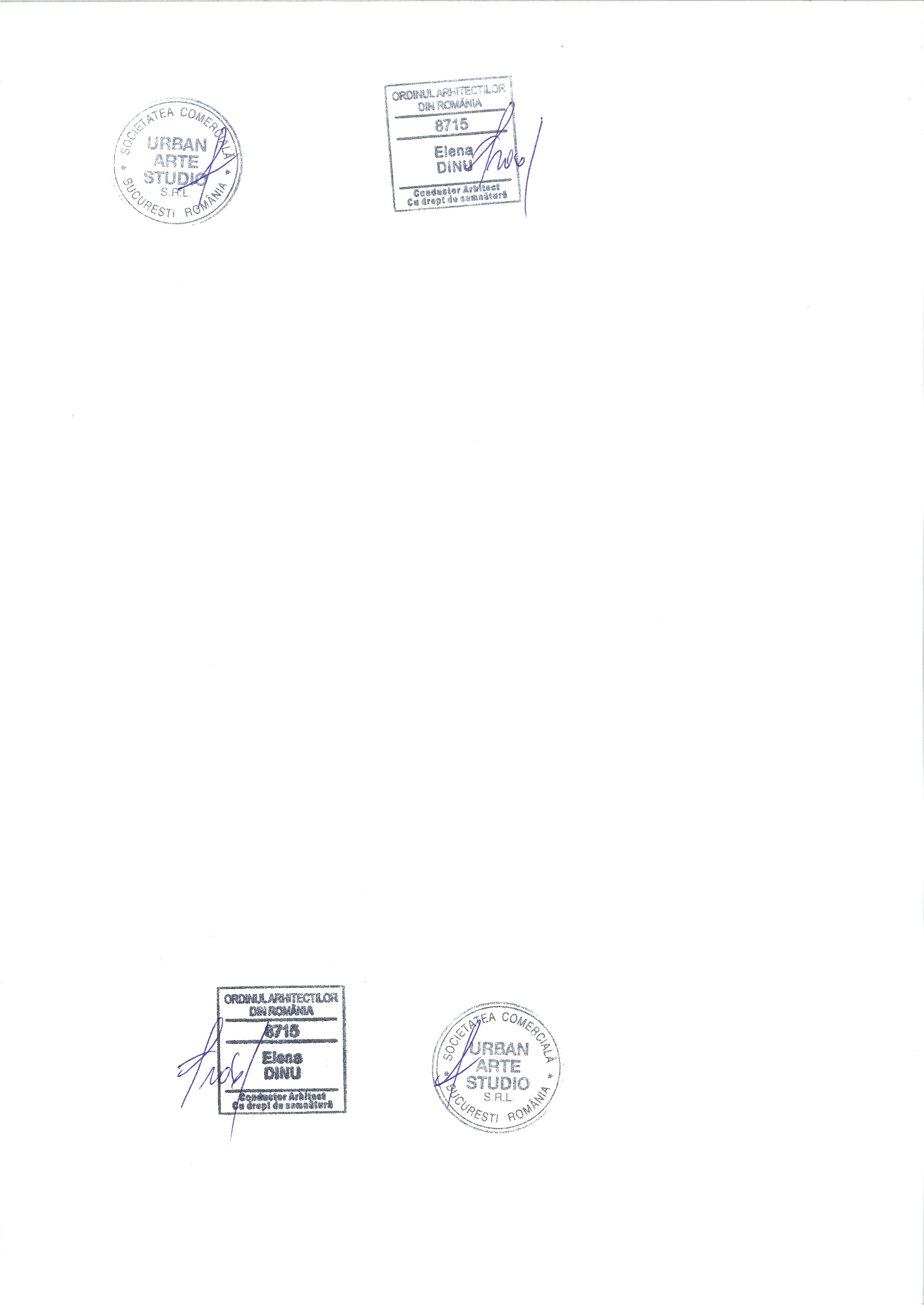 Faza: Documentație tehnică pentru obținerea autorizației de construire - proiect nr. 322/2021